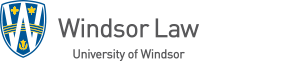 ELECTRONIC RESOURCES
RENEWALS CHECKLISTProduct Name:  Product Renewal Date:  Procedure:  To use this checklist, check off the item(s) that you have completed and send an electronic copy of this document to the next person on the checklist for action.  When complete, send to Annette.Product Review:Current Cost:Prior Year Cost: Usage:  Please add a Note to Record to indicate that electronic access is available via Hein link. ADAdded:  Access the Index to Foreign Legal Periodicals with your valid UWin ID and password, and locate under the heading Browse Database by name.  Contact the Paul Martin Law Library if there are problems accessing this service.WHATWHOCompleted By Whom and On What Date (or N/A)Renewal invoice arrives from the vendor.Tech Services StaffProduct review (new pricing, usage statistics / cost per use)AnnettePay Invoice-274635Tech Services StaffTest Access – Tech Services Staff .Review catalogue entryMeris/Vicki Review proxy stanza and website content to ensure info is up to date. Send proxy stanza updates to:____Meris